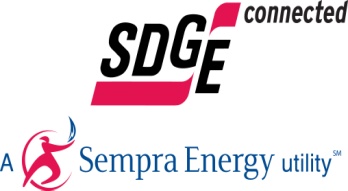 SDG&E ReMAT Queue Information: Program Period 16 (May – June 2016)Baseload: Capacity available in Product Type Remaining in Program: 10.88 MW Program Period 16: 3.000 MW Complete PPRs in Product Type There are fewer than 5 different Applicants in this Product Type Peaking As-Available: Capacity available in Product Type Remaining in Program: 7.80 MWProgram Period 16: 3.000 MW Complete PPRs in Product Type There are fewer than 5 different Applicants in this Product Type Non-Peaking As-Available: Capacity available in Product Type Remaining in Program: 13.13 MW Program Period 10: 3.000 MW Complete PPRs in Product Type There are fewer than 5 different Applicants in this Product Type 